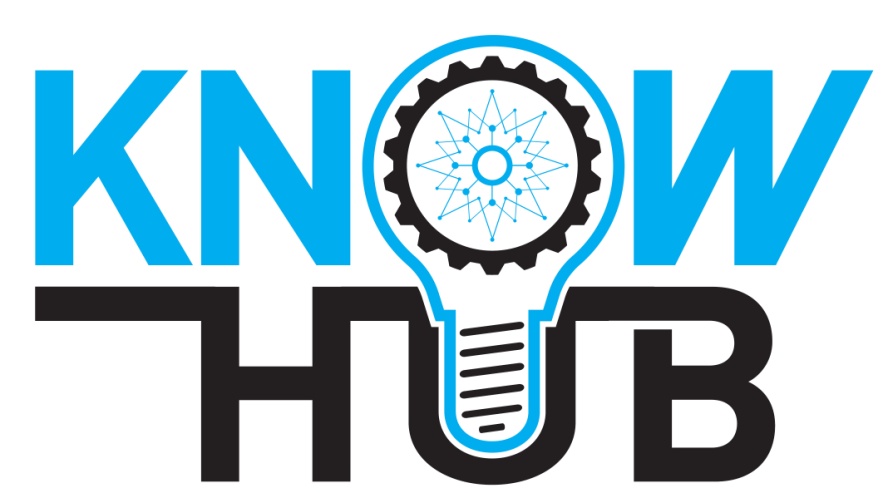 Call for PilotsUniversity of Vlora “Ismail Qemali”2021-11-08Executive SummaryThe University of Vlora mission focuses on contemporary teaching, innovative research and services to the third partners. Completing the third mission that Universities have is the key aim of the services that we are planning to offer through the Vlora University Hub as well as through the pilot projects that we are proposing. Till now, the services to the third partners are very limited. Most of the times, these partners have no knowledge of the possible services that can receive from the University. Through the first project (the University of Vlora services catalogue) we aim to disseminate all possible services that public/private institutions, small and medium entrepreneurships (SME) and other partners can receive from the University. These services can be offered in a very qualitative way as well as in a much lower price that can be offered from other private initiatives. The second project will focus on the development of an online application that offers guide and services for tourists in Vlora City. City of Vlora has a huge tourism potential. The number of tourists has been increasing annually. In addition to natural beauties and the beach they want to visit the cultural and historical sites of the city. There are web sites that provide information on the location of cultural and historical sites of the city, but there is no guide oriented on how tourists can access these sites from the current location. The purpose of the project is to create an application that will guide tourists to access as easily as possible the tourist and historical points through mobile devices. It is a mutual interest of tourists as well as accommodation units, restaurants, bars in the city (promote their services and increase revenue) to use this application. The application will initially be free for city businesses and after the first year, it will provide us with profits from city service providers for the promotion of their business to tourists. Another value that the application brings is the promotion of the university at national and international level. The number of tourists that like to travel by ship in Vlora bay has been increasing recently. This number has also dictated the number of tourist boats operating at short distances in the bay of Vlora, generally one day trips to the Karaburun peninsula and Sazan Island. The purpose of this mini project is 3D modeling on a reduced scale of these boats that will attract visitors and moreover those visitors who will have experienced a voyage on these boats.For this purpose, it is intended to be offered to the tourist ship owners and their management Agencies and the last ones will offer them to the potential buyers. This ship model will also be attractive for the Port of Vlora and the Shipyard in Pashaliman and also for the Municipality of Vlora. It will also be very attractive for students of engineering, computer science and marketing-tourism at UV.Pilot projects University of Vlora services catalogue call Online application that offers guide and services for tourists in Vlora City call3D ship modelling call Work PackageWP4Outcome 4.3Title of Work Package DevelopmentCall for PilotsNameDescription1Call nameUniversity of Vlora Services Catalogue2Call open09–11-2021Call closed22-11-2021Decision date30-11-20213Description of CallThe catalogue will be developed by University of Vlora Know Hub team in collaboration with all Faculties and professors. The catalogue will demonstrate all the possible services that the University can provide to third partners (including here public and private institutions, SME etc.). In the catalogue possible services that could be offered by a fee will be available for all interested partners.4Target groupPublic InstitutionsPrivate InstitutionsSMEsEnterprises Vlora Chamber of CommerceOther possible partners 5PartnersUniversity of Vlora Know-Hub 6Expected budget sizeThe catalogue will be disseminated free of charge but the services that will be offered from the University will be charged. EUR 5.000 including payment of staff and students, equipment use and printing material7.Contact personValbona Tahiri vtahiri84@gmail.com   8.Marketing materialsLink to call web page and social media. 9Key criteriaExperience in the fieldCooperation with Vlora UniversityLocated in VloraWell recognized institution NameDescription1Call nameOnline application that offers guide and services for tourists in Vlora City call2Call open09–11-2021Call closed22-11-2021Decision date30-11-20213Description of CallThrough this project we aim to develop an online application “Vlora - All in One Guide”, accessible through mobile devices. Its basic functions are:To provide the latest data regarding the historical and cultural events of the city, which are of interest to tourists.To orient the tourist by suggesting the way to the location of the place he wants to visit.To provide data for hotels, restaurants, bars according to the preferences and current location of the tourist.Through the call we will make known the purpose of the application to the businesses of the city of Vlora. For the marketing of the application will be used UV web site, social media, notification to students in order for the application to become as popular as possible for the locals. It is in the interest of accommodation units (hotels, restaurants, bars) to benefit from advertising through this application but also to offer their services in real time. In order to better promote this application, material will be printed in 3D as well as scanned with the KnowHub equipment. 4Target groupTourist. They will access the application free of charge, to provide information about the city; historical sites, cultural events, accommodation units and restaurantsThe network of accommodation services, restaurants and bars of the city will have access to the application to promote their businesses. The application accessible to tourists, is an opportunity to increase the number of customers interested in the services offered by them.The Municipality of Vlora is interested in promoting historical sites, tourist landscapes, and cultural events of the city. The promotion of the city brings an increasing number of tourists, increasing the income of the Municipality.University “Ismail Qemali”.  Recognition of the university at the international level is accompanied by an increase in the academic offer 5PartnersUniversity of Vlora Know-Hub6Expected budget sizeEUR 10,000 including payments staff, students, and equipment as the resources offered by UV 7.Contact personEliona Zavalanielzavalani@gmail.com 8.Marketing materialsLink to call web page and social media. 9Key criteriaExperience in the fieldCooperation with Vlora UniversityLocated in VloraWell recognized institution NameDescription1Call name3D Ship Modelling call2Call open09–11-2021Call closed22-11-2021Decision date30-11-20213Description of Call3D Model of the ship hull of length less than 24 meters.These ships are tourist ships operating in Vlora bay during summertime in short daily voyages from Vlora seaport to Karaburun peninsula and Sazan Island. They are carrying many tourists from Albania and other countries visiting Albania for the tourist purposes.4Target groupThe owners of the touristic ships (to have them as a kind of the promotion on the ships and at the place of ticket sells).Passengers travelling by those ships.Souvenir shops in different local area5PartnersUniversity of Vlora Know-Hub6Expected budget sizeEUR 8,000 including payments staff, students, and equipment as the resources offered by UV 7.Contact personKristofor Lapakristoforlapa@gmail.com 8.Marketing materialsLink to call web page and social media. 9Key criteriaExperience in the fieldCooperation with Vlora UniversityLocated in VloraWell recognized institution 